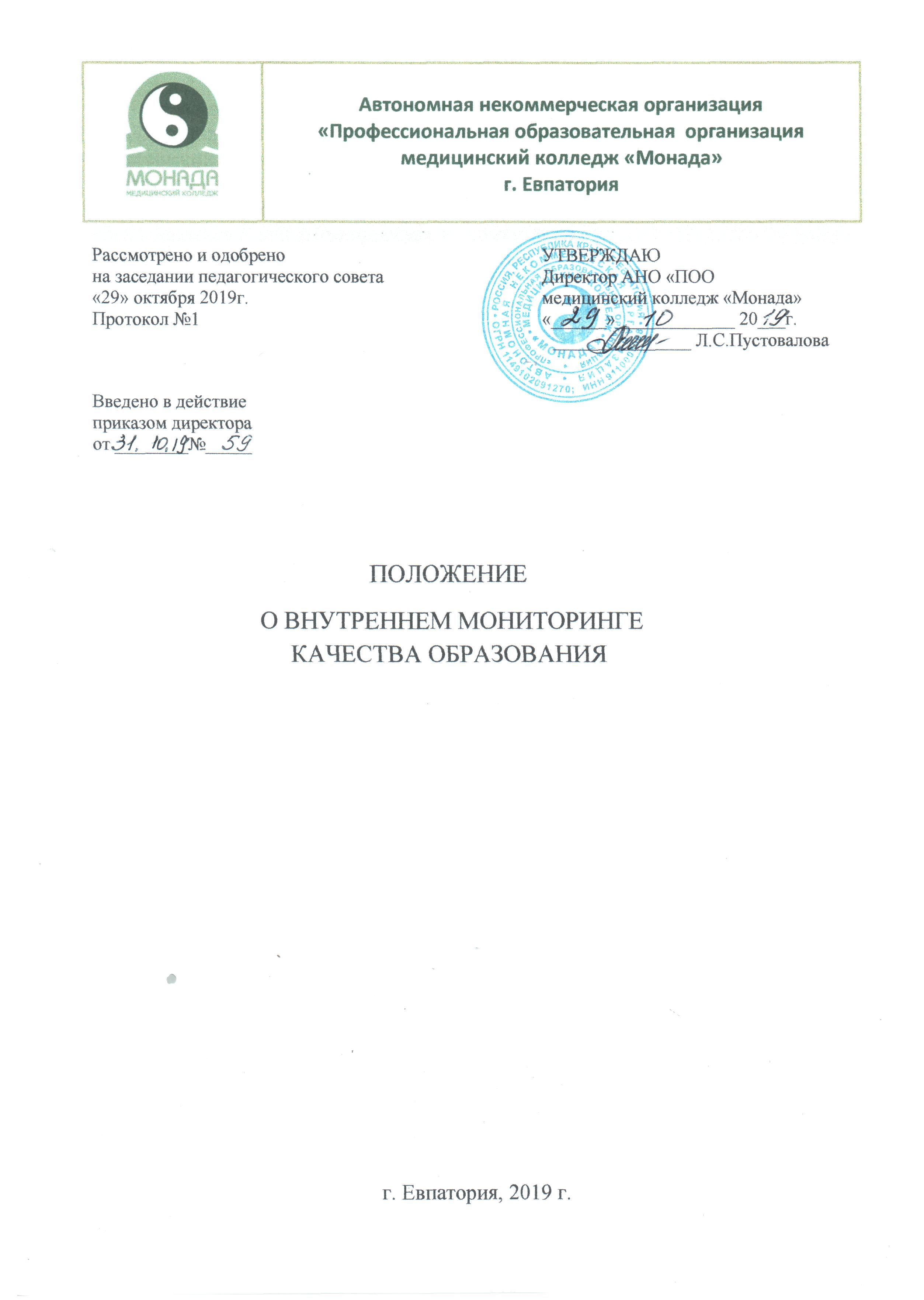 1. ОБЩИЕ ПОЛОЖЕНИЯ1.1 .Положение о внутренней системе оценки качества образования (далее - Положение), является локальным нормативным актом 		АНО «ПОО медицинский колледж» (далее - Колледж) и устанавливает порядок функционирования системы оценки качества.1.2.	Настоящее Положение обязательно для выполнения всеми работниками и
обучающимися Колледжа в пределах их компетенции.Данное Положение разработано с целью обеспечения качества образовательного процесса в Колледже, определяет цели, задачи, показатели и индикаторы, инструментарий, функциональную схему, организационную структуру, порядок существования внутренней системы оценки качества образования.Настоящее Положение разработано в соответствии сФЗ «Об образовании в Российской Федерации» № 273-ФЗ от
29.12.2012;Федеральными государственными образовательными стандартами среднего профессионального образования;Порядком организации и осуществления образовательной деятельности по образовательным программам среднего профессионального образования (утв. приказом Министерства образования и науки РФ от 14 июня . № 464 | в ред. Приказов Минобрнауки России от 22.01.2014 № 31, от 15.12.2014 № 1580); Приказа от 16 августа . № 968 «Об утверждении Порядка проведения государственной итоговой аттестации по образовательным программам среднего профессионального образования»;Приказом Минобрнауки № 462 от 14.06.2013 «Об утверждении порядка проведении самообследования в образовательной организации»;Приказом Минобрнауки России от 10.12.2013 № 1324 «Об утверждении показателей деятельности образовательной организации, подлежащей самообследованию»;Уставом Колледжа.В настоящем Положении применяются понятия:1.5.1. Качество образования - комплексная характеристика образовательной деятельности и подготовки студента, выражающая степень его соответствия федеральным государственным образовательным стандартам и (или) потребностям физического или юридического лица, в интересах которого осуществляется образовательная деятельность, в том числе, степень достижения планируемых результатов освоения образовательной программы.1.5.2. Внутренняя система оценки качества образования (далее - ВСОКО) -система управления качеством образования на основе проектирования, сбора и анализа информации о содержании образования, результатах освоения образовательной программы, условий ее реализации и эффективности составляющих ее подпрограмм / компонентов, а также о содержании, условиях реализации и результатах освоения дополнительных образовательных программ. 1.5.3. Показатели и индикаторы мониторинга качества образования - это комплекс показателей и индикаторов, по которым осуществляется сбор, обработка, хранение информации о состоянии и динамике качества образования.Внутренний мониторинг качества образования:функционирует во взаимосвязи с системой внутриколледжного контроля и мониторинга как основой управления образовательной деятельностью Колледжа;направлена на обеспечение соответствия процедурам и содержанию внешней оценки качества образования;-	учитывает федеральные требования к порядку проведения образовательной организацией процедуры самообследования и параметры, используемые в процессе государственного контроля качества образования.Система оценки качества образования предусматривает сбор, системный учет, обработку и анализ информации об организации и результатах образовательного процесса, состоянии здоровья обучающихся для эффективного решения задач управления качеством образования (результаты образовательной деятельности, состоянии профессиональной компетентности педагогов и т.д.) и проводится в соответствии с утвержденным Планом работы Колледжа на текущий учебный год.Система оценки качества образования обеспечивает педагогов и администрацию Колледжа качественной и своевременной информацией, необходимой для принятия управленческих решений, определяет, насколько рациональны педагогические средства, реализуемые в образовательном процессе, насколько дидактические средства (формы, методы обучения, режим учебной работы и др.) адекватны заявленным целям и возрастным особенностям обучающихся, специфике среды их жизнедеятельности.Организацию и проведение мониторинга, и обработку материалов осуществляют ответственные лица, каждый по своему направлению.Обобщение, анализ и распространение полученной информации проводится заместителем директора по учебно-воспитательной работе.1.11. Положение о внутреннем мониторинге качества образования утверждается директором. Педагогический совет Колледжа имеет право вносить предложения по внесению в него изменений и дополнений.2.  ОСНОВНЫЕ  ЦЕЛИ, ЗАДАЧИ,  ФУНКЦИИ  И  ПРИНЦИПЫ СИСТЕМЫ  ОЦЕНКИ  КАЧЕСТВА  ОБРАЗОВАНИЯЦель - непрерывное отслеживание динамики качества образовательных услуг, оказываемых Колледжем  и повышение эффективности управленческой деятельности по обеспечению качества образования  в соответствии с федеральными государственными образовательными стандартами профессионального образования и требованиями рынка труда, информацией о состоянии и динамике качества образования в Колледже.Задачами системы оценки качества образования являются:организационное и методическое обеспечение сбора, обработки, хранения информации о состоянии и динамике показателей качества образования;технологическая и техническая поддержка сбора, обработки, хранения информации о состоянии и динамике качества образования;проведение сравнительного анализа и анализа факторов, влияющих на динамику качества образования;своевременное выявление изменений, происходящих в образовательном процессе, и факторов, вызывающих их.осуществление прогнозирования развития важнейших процессов на уровне Колледжа;предупреждение негативных тенденций в организации образовательного процесса;оформление и представление информации о состоянии и динамике качества образования.Функциями системы являются:сбор данных в соответствии параметрами, используемыми в процессе государственного контроля качества образования и индикаторами мониторинга качества образования;получение сравнительных данных, выявление динамики и факторов влияния на динамику качества образования;определение и упорядочивание информации о состоянии и динамике качества образования в базе данных Колледжа;координация деятельности организационных структур, задействованных в процедурах мониторинга качества образования, и распределение информационных потоков в соответствии с их полномочиями.Получаемая в процессе оценки информация должна отвечать следующим требованиям:отражать реальное состояние дел;иметь минимальные погрешности измерений;источники информации должны быть оптимальными;объем информации должен позволить принять обоснованное решение;иметь четкую структуру сбора, пополнения, отчетности и хранения;информация должна быть своевременной;информация должна быть представлена в форме, позволяющей видеть реальные проблемы, требующие решения;каждый субъект мониторинга может увидеть свой результат.3.	Участники оценочных мероприятийОбщее методическое руководство организацией и проведением мониторинга осуществляет директор Колледжа.Колледж проводит мониторинговые мероприятия силами своих специалистов: директор, его заместитель, методист, председатели ЦК, преподаватели, заведующие отделениями.По поручению директора могут осуществлять мониторинг и другие специалисты, обладающие необходимой квалификацией и компетенцией.Объектами мониторинга являются:Учебная работаВоспитательная работаПрофессиональное развитие педагоговИнформационно-методическое и материально-техническое обеспечение образовательного процесса.3.5.	Источниками сбора данных и инструментарием сбора данных для
расчета показателей и индикаторов мониторинга качества образования являют-
ся: результаты входной, промежуточный, итоговой аттестации; результаты государственной итоговой аттестации выпускников; тестирование: бланковое, компьютерное; анкетирование, опросы;дополнительные данные, собираемые в рамках мониторинговых исследований.4.	Периодичность и виды оценки качества образованияПериодичность и виды мониторинговых исследований качества образования определяются необходимостью получения объективной информации о реальном состоянии дел в образовательном учреждении.План-график, утверждённый директором, по которому осуществляется оценка качества образования, доводятся до всех участников учебного процесса Приложение 1.В Колледже могут осуществляться следующие виды мониторинговых исследований:4.3.1. по этапам обучения: входной, промежуточный, итоговый;по временной зависимости: краткосрочный (ориентирован на промежуточные результаты качества образования), долгосрочный;по частоте процедур: разовый, периодический, систематический;по формам объективно-субъектных отношений: самоконтроль, взаимоконтроль, внешний контроль.5.	Права и ответственность участников оценочных мероприятий5.1. Субъекты учебно-воспитательного процесса Колледжа имеют право на конфиденциальность информации.5.2. За организацию мониторинга несут ответственность:5.2.1. направление «Учебная работа» - заместитель директора по учебно-воспитательной работе;5.2.2. направление «Воспитательная работа» - заведующие отделениями;5.2.3. направление «Профессиональное развитие педагогов» - методист;5.2.4.	направление «Информационно-методическое, материально-
техническое обеспечение образовательного процесса» - заместитель ди-
ректора по учебно-воспитательной работе; 5.2.5.	 общую координацию осуществляет зам. директора по учебно-воспитательной работе. 6.Результаты системы оценки качества образованияИтоги работы оформляются в схемах, графиках, таблицах, диаграммах, отражаются в справочно-аналитических материалах, содержащих конкретные, реально выполнимые рекомендации.Мониторинговые исследования могут обсуждаться на заседаниях педагогического совета,  методического совета, совещаниях при директоре.Результаты системы оценки качества образования способствуют:принятию обоснованных управленческих решений по повышению качества образования;повышению уровня информированности потребителей образовательных услуг для принятия жизненно важных решений (по продолжению образования или трудоустройству);обеспечению объективности промежуточной и итоговой аттестации обучающихся;созданию системы измерителей для различных пользователей, позволяющей эффективно достичь основных целей системы качества образования.1.УЧЕБНАЯ РАБОТА1.1. Мониторинг качества обучения  1.1.1. Входной контрольВходной контроль имеет констатирущий характер.Цель: проверить остаточные знания вновь поступивших, по общеобразовательным дисциплинам.Инструментарий: устный контроль, письменный, тестовый и т.д. (в соответствии с рабочими программами).Методика проведения:Организация среза осуществляется согласно Плана  контроля, проводится преподавателями в первый месяц учебного года, задания для контроля согласуются с председателями ЦК, методистом и утверждаются зам. директора по УВР.Оценки, полученные в ходе контроля, вносятся в ведомость.Обработка результатов проводится зав. отделениями   (материалы хранятся в  методкабинете).Обобщенные данные мониторинга представляются на педагогическомсовете.1.1.2. Административные контрольные срезы знаний (по освоению обучающимися циклов и разделов основной профессиональной образовательной программы - ППССЗ).Цель: диагностировать эффективность усвоения умений и знаний, формирования ОК и ПК по текущему блоку ППССЗ.Установление фактического уровня обученности.Определение разности между результатами контрольного среза и оценкой педагога.Инструментарий: письменный, тестовый и т.д. (КОС по УД или ПМ). Методика проведения:Педагог самостоятельно готовит материал для контрольных срезов, утверждает их на заседании ЦК.Срез проводится согласно графику административного контроля членами администрации или председателями ЦК.3.	Оценивание результатов проводится педагогом, который обобщает ре-
зультаты среза, заполнив ведомость.4.	Аналитические справки готовят заведующие отделениями. (Приложение 2).
1.1.3. Мониторинг определения соответствия сформированности умений и знаний (по итогам промежуточной аттестации) требованиям ФГОСЦель: выявить состояние сформированности умений и знаний обучающихся, оценить динамику их формирования.Инструментарий: зачетные ведомости, протоколы экзаменов, защиты курсовых работ и практик.Методы:наблюдения на экзаменах, зачетах, защитах курсовых работ, практик.анализ результатов экзаменов, зачетов, защит по ведомостям и протоколам.обобщенные данные мониторинга представляются на заседаниях ЦК, педагогическом совете.1.1.4. Мониторинг определения соответствия сформированности ОК и ПК требованиям ФГОС (по итогам промежуточной аттестации и государственной (итоговой) аттестации)Цель: выявить степень соответствия ОК и ПК выпускников требованиям ФГОС СПО.Инструментарий: протоколы экзаменов (квалификационных), защиты ВКР, отчеты ГЭК, характеристики из лечебно-профилактических учреждений.Методы: наблюдения на экзаменах (квалификационных), защитах ВКР.анализ результатов экзаменов, защита по протоколам.обработка результатов проводится зам. директора по УВР.обобщенные данные мониторинга представляются на  заседаниях ЦК,         педагогическом совете.1.2. Мониторинг сохранности контингентаПроводится с целью статистического анализа контингента обучающихся. Ежедневный сбор сведений о посещаемости занятийИнструментарий: ведомости посещаемости Методика проведения:1. Посещаемость обучающихся отмечается на каждом занятии в ведомости посещаемости, которую ведет староста группы.2. Заведующий отделением ежедневно собирает сведения о посещаемости и проводит обработку результатов.3. Обработка результатов проводится  заведующими  отделений.1.2.1. Ежемесячный рейтинг групп (в том числе, по посещаемости)Инструментарий: ведомости посещаемостиМетодика проведения:Заведующий отделением ежемесячно заполняет рейтинговые карты группы.2. По итогам месяца  заполняется  информационная карта  (Приложение 3).Заведующие отделениями проводят индивидуальную работу с обучающимися и родителями.Проведение классных часов и родительских собраний, встреч с работодателями.1.3. Мониторинг трудоустройства выпускниковЦель: оказание помощи в трудоустройстве выпускников. Инструментарий: карта анализа «Трудоустройство выпускников» Методика:    Карта анализа «Трудоустройство выпускников» заполняется заведующими отделениями, которые выпустили обучающихся в предыдущем учебном году.2. ВОСПИТАТЕЛЬНАЯ РАБОТА2.1 Мониторинг сформированности ОКЦель: выявить состояние и уровень сформированности ОК обучающихся, оценить динамику их формирования. Инструментарий: Стандартизированная анкета (Приложение 4). Методика проведения:Анкетирование групп 1 курса (сентябрь - октябрь текущего уч. года).Обработка результатов проводится педагогом-психологом.Обобщенные данные мониторинга представляются на педагогическом совете.Заведующие отделениями планируют воспитательную работу в соответствии с результатами диагностики.2.2.Мониторинг удовлетворенностиЦель: выявить степень удовлетворенности обучающихся качеством образования и условиями обучения в Колледже.Инструментарий: Стандартизированная анкета (Приложение 5). Методика проведения:Выборочное анкетирование групп обучающихся (сентябрь - октябрь текущего учебного года).Обработка результатов проводится педагогом-психологом.3.	Результаты исследования обобщаются в виде информационных материа-
лов.2.3. Оперативный мониторинг. В зависимости от возникающих потребностей и ситуаций проводится мониторинг по различным направлениям3. ПРОФЕССИОНАЛЬНОЕ РАЗВИТИЕ ПЕДАГОГОВЦель: соответствие профессионального развития педагогов задачам образовательного учреждения.Инструментарий: собеседования, посещение занятий, анализ документации, индивидуальные планы-отчеты по УМР педагогов, анкетирование, технологические карты занятий.Методика проведения:Зам. директора по УВР и методист проводят аналитическую деятельность по следующим аспектам:качество проводимых занятий в соответствии с анализом посещеных (взаимопосещений) учебных занятий;качественное совершенствование рабочих программ по специальностям ;методическое обеспечение реализуемых ППССЗ;повышение квалификации и аттестация педагогов;обобщение и трансляция педагогического опыта;организационно-методическая работа, обеспечивающая развитие обучающихся.Аналитическая справка по данному исследованию является составной частью анализа работы Колледжа.ИНФОРМАЦИОННО-МЕТОДИЧЕСКОЕ, МАТЕРИАЛЬНО-ТЕХНИЧЕСКОЕ ОБЕСПЕЧЕНИЕЦель: выявить состояние учебно-методического и информационного обеспечения образовательного процесса в Колледже;Индикаторы проверки информационно-методического обеспечения образовательного процесса:комплектность оснащения учебного процесса (лабораторные комплекты; лицензионное программное обеспечение);учебники или учебники с электронными приложениями по всем УД и МДК учебных планов;печатные и электронные образовательные ресурсы; библиотека (читальный зал, работающие средства для сканирования и распознавания, распечатки и копирования бумажных материалов);фонд дополнительной литературы (художественной, научно-методической, справочно-библиографической и периодической);Индикаторы проверки материально-технического оснащения учебного процесса:- техника для создания и использования информации (для записи и обработки звука и изображения, выступлений с аудио-, видео- и графическим сопровождением, в том числе мультимедийных проекторов, интерактивных досок);компьютеры, имеющие сертификат качества, используемые для осуществления образовательного процесса, в том числе комплект лицензионного или свободно распространяемого системного и прикладного программного обеспечения;подключение к сети Internet;оборудование учебных кабинетов и лабораторий в соответствии с требованиями ФГОС.Система сбора данныхМодель мониторинга может включать в себя две взаимодополняющие системы сбора и обработки данных:анкеты (опросные листы), которые заполняют конкретными педагогами, работающими в Колледже, и характеризуют оснащенность конкретных кабинетов;анкеты (опросные листы), заполняемые администрацией Колледжа, которые характеризуют оснащенность всего учреждения в целомРазработчик – заместитель директора по учебно-воспитательной работе                __________________  Н.Р.ШестакПриложение 1План-графикоценки, измерений и анализа качестваобразовательной услуги, процессов и продукцииПриложение 2Аналитические справки преподавателейАналитическая справка преподавателя_____________________________________________                                                                            ФИОПриложение 3Информационная справка№ _______курса _____ специальности ___________________________________________________________________Ф.И.О. заведующего отделениемПриложение 4Анкета для обучающегосяУважаемые обучающиеся! Просим Вас заполнить данную анкету анонимно.Подчеркните один или несколько ответов:1.Почему Вы поступили учиться в Медицинский колледж?а)	по совету родителей	д) после посещения «Дня открытых дверей»б)	по совету знакомых, родственников	е) колледж понравился на выставке учебных заве-в)	по совету друзей, приятелей                               денийг)	убедила реклама (информация в Интернете,    ж) только здесь есть данная специальность
по ТВ, из периодической печати)2. Какой основной мотив при выборе учебного заведения и специальности у Вас был?а)	доступная информация	ж) месторасположениеб)	качество знаний	з) доступная оплатав)	квалификация преподавателей	и) авторитет родителейг)	спрос на рынке труда	к) не поступил в другое учебное заведениед)	редкая (желаемая) специальность       л) чтоб не идти в армиюе)	значимость диплома колледжа           м) внеклассные мероприятия, воспитательная работа3. По-вашему мнению, кто Вам может помочь в реализации Ваших целей?а) родители              в) родственники                     д) преподавателиб) друзья	г) знакомые	                         е) государствоСвой вариант ответа4.  В Медицинский колледж «Монада» Вы пришли для того, чтобы…:а)	получить знания	ж) получить дипломб)	развить способности	з) найти друзейв)	получить навыки профессии	и) общаться и развлекатьсяг)	получить опыт работы	к) пожить в Евпаториид)	получить опыт общения	л) найти работу в Евпаториие)	научиться быть самостоятельным	м) получить образование для поступления в институт5. Учебные нагрузки (занятия и домашнее задание) мне даются:а)	легко и полностью   I	д) с трудом, но стараюсь делать всеб)	полностью, но с усилиями	е) домашнее задание делаю с трудомв)	не всегда, но я стараюсь	ж) на уроке не понимаю, домашнее задание не выполняюг)	с помощью друзей, родных	з) не задумывался над этим6. Я часто думаю о том,  чтобы …а) уроки стали короче                                      з) поменять учебное заведениеб) не задавали бы домашнее задание             и) пойти путешествоватьв) убрали бы некоторые предметы	                к) закончить колледж на «4» и «5»г) учиться меньше лет	 л) получше подготовиться к экзаменам в ВУЗд) вернуться в школу	 м) сдать сессию на «отлично»е) найти какую- нибудь работу                      н) быстрей бы перейти на 3-4 курс ж) поменять специальность	о) пойти работать по специальностиОцените, на сколько согласны Вы с утверждениями:1. В Медицинский колледж «Монада» я пришел учиться сам:полностью           в общем            затрудняюсь                скорее                 полностью  согласен	согласен	ответить	не согласен	не согласен2. Я не жалею, что учусь в этом учебном заведении:полностью           в общем            затрудняюсь                скорее                 полностью  согласен	согласен	ответить	не согласен	не согласен3. Я чувствую себя в колледже как дома:полностью           в общем            затрудняюсь                скорее                 полностью  согласен	согласен	ответить	не согласен	не согласен4. Мне подходит система и организация обучения в колледже: полностью           в общем            затрудняюсь                скорее                 полностью  согласен	согласен	ответить	не согласен	не согласен5. Я с радостью прихожу в колледж:полностью           в общем            затрудняюсь                скорее                 полностью  согласен	согласен	ответить	не согласен	не согласен6. Я знаю правила внутреннего распорядка в учебном заведении и согласен с ними:полностью           в общем            затрудняюсь                скорее                 полностью  согласен	согласен	ответить	не согласен	не согласен7. Учебный материал я усваиваю успешно:полностью           в общем            затрудняюсь                скорее                 полностью  согласен	согласен	ответить	не согласен	не согласен8. Я хочу заниматься внеучебной деятельностью:полностью           в общем            затрудняюсь                скорее                 полностью  согласен	согласен	ответить	не согласен	не согласен9. Мне нравится выполнять общественную работу и поручения:полностью           в общем            затрудняюсь                скорее                 полностью  согласен	согласен	ответить	не согласен	не согласен10. В учебном заведении я хочу заниматься спортом:полностью           в общем            затрудняюсь                скорее                 полностью  согласен	согласен	ответить	не согласен	не согласен11. В данном учебном заведении я буду учиться лучше, чем в школе:полностью           в общем            затрудняюсь                скорее                 полностью  согласен	согласен	ответить	не согласен	не согласен12. Если мне будет трудно учиться, я	__________13. Любимые предметы 	___________Почему любимые именно они?	___14. Нелюбимые предметы __________________________________________________________Почему нелюбимые именно они?	_____________________________________________________________________________________15. Для того, чтобы студент хорошо учился, не пропускал занятия и правильно себя вел, нужно________________________________________________________________________________________________________________________________________________________________________________________________________________________________________________________________________________________________________________________________________________________________________________________________________________________________________________________________________________________________________________________________________________________________________________________________________________________________________________________________________________16. С какими проблемами, которые мешают Вам учиться, Вы столкнулись?________________________________________________________________________________________________________________________________________________________________________________________________________________________________________________________________________________________________________________________________________________________________________________________________________________________________________________________________________________________________________________________________________________________________________________________________________________________________________________________________________________17. Планируете ли Вы в будущем работать по выбранной специальности?__________________________________________________________________________________Мы хотим стать лучше для Вас!Приложение 5Стандартизованная анкета для обучающихся по выявлению удовлетворенности учебно-воспитательным процессомБлок 1. Методика изучения удовлетворённости обучающихся учебно-воспитательным процессом в АНО «ПОО медицинский колледж «Монада»Цель: определить степень удовлетворенности обучающихся.Обучающимся предлагается прочитать (прослушать) утверждения и оценить степень согласия с их содержанием по следующей шкале:5 - совершенно согласен;4 - согласен;3 - трудно сказать;2 - не согласен;1 - совершенно не согласен.1. Я иду утром в колледж с радостью.2. В колледже у меня обычно хорошее настроение. З. В нашей группе хороший классный руководитель. К нашим преподавателям можно обратиться за советом и помощью в трудной жизненной ситуации. У меня есть любимый преподаватель.6. В группе я могу всегда свободно высказать свое мнение. Я считаю, что в колледже созданы все условия для развития моих способностей. У меня есть любимые учебные дисциплины. Я считаю, что медицинский колледж по-настоящему готовит меня к самостоятельной жизни.10. На летних каникулах я скучаю по колледжу.Обработка полученных результатов. Показателем удовлетворенности обучающихся студенческой жизнью (У) является частное от деления общей суммы баллов ответов всех учащихся на общее количество ответов. Если У больше 3, можно констатировать высокую степень удовлетворенности; если же У больше 2, но меньше 3 или У меньше 2, это соответственно свидетельствует о средней и низкой степени удовлетворенности обучающихся жизнью в колледже.Блок 2Респонденты могут выражать свое согласие или несогласие либо на бланке анкеты, либо вербально. Допускаются необходимые пояснения при анкетировании.Уважаемый обучающийся! Поделись, пожалуйста, своим мнением об образовательном процессе в  колледже. Прочитай внимательно каждое предложение. Если ты с ним согласен, то рядом с номером поставь знак «+», если не согласен, то поставь знак «-». Будь откровенен.Я целенаправленно продвигаюсь вперед в освоении новых знаний.На занятиях всегда есть возможность обсудить важные для обучающихся вопросы.3. В колледже  нас учат самостоятельно добывать новые знания, быть активными и внимательными.4. На занятиях имеется для каждого возможность проявить самостоятельность.5. 3а результаты своего обучения ответственен я.6. Результаты моей учебной деятельности оцениваются преподавателями
объективно, справедливо.7. В процессе обучения педагоги учитывают мои способности и возможности.8. На занятиях я редко ощущаю физическое недомогание. 9. Объем домашних заданий соответствует моим способностям.10. Мне редко на занятиях бывает скучно и утомительно. Новый учебный материал преподаватели излагают интересно и эмоционально.12. В колледже  мы не только получаем знания, но и учимся умению взаимодействовать с другими людьми, жить в обществе. 13. Меня устраивают условия для учебных занятий, созданные в колледже.14. Расписание занятий удобно для меня.15. Учебная нагрузка распределяется равномерно в течение недели.16. В колледже  уютно, красиво и чисто.17. В колледже  проводится много интересных мероприятий.18. Педагоги относятся ко мне так, как я этого заслуживаю.19. Когда у меня возникают трудности, педагоги мне помогают.
20. В колледже я могу высказывать свое мнение.21. Большинство преподавателей относится ко мне с пониманием и уважением.22. Я не испытываю боязни и страха, когда преподаватель вызывает меня к доске.23. Я уверенно себя чувствую в колледже среди сверстников.24. У меня хорошие отношения с однокурсниками.
25. В нашей группе доброжелательная атмосфера.26. В колледже    у меня много друзей, с которыми мне приятно и радостно общаться.27. Я не конфликтую с родителями из-за колледжа.28. Большинство преподавателей колледжа вызывают симпатию и доверие.29. Администрация колледжа  учитывает мнение обучающихся.30. Со своими проблемами я всегда могу обратиться за помощью к админи-
страции.Приложение 6АНАЛИЗ УЧЕБНОГО ЗАНЯТИЯДата посещения «__»	20 г.ФИО преподавателя, проводящего занятие _____________________________ФИО посещающего занятие	__________________________Цель посещения	__________________________Учебная группа	__________________________Дисциплина	__________________________Тема занятия	__________________________Вид занятия ________________________________________________________Количество обучающихся по списку: ______________________________________Количество присутствующих обучающихся: ________________________________Оценка в баллах обводится кружком. Критерии оценки: 0 - отсутствие , 1 - крайне низкий уровень, 2 - низкий уровень , 3 - удовлетворительно, 4 - хороший уровень, 5 - высокий уровень.ЗАМЕЧАНИЯ И ПРЕДЛОЖЕНИЯ: Общее впечатление о занятии (нужное подчеркнуть): очень хорошее, хорошее, удовлетворительное, не удовлетворительное.Ознакомлен(а) __________________________________________________________ Приложение 7АНАЛИЗ ПРАКТИЧЕСКОГО ЗАНЯТИЯДата посещения «__»	20 г.ФИО преподавателя, проводящего занятие _____________________________ФИО посещающего занятие	__________________________Цель посещения	__________________________Учебная группа	__________________________Дисциплина	__________________________Тема занятия	__________________________Вид занятия ________________________________________________________Количество обучающихся по списку: ______________________________________Количество присутствующих обучающихся: ________________________________Оценка в баллах обводится кружком. Критерии оценки: 0 - отсутствие , 1 - крайне низкий уровень, 2 - низкий уровень , 3 - удовлетворительно, 4 - хороший уровень, 5 - высокий уровень.ЗАМЕЧАНИЯ И ПРЕДЛОЖЕНИЯ: Общее впечатление о занятии (нужное подчеркнуть): очень хорошее, хорошее, удовлетворительное, не удовлетворительное.Ознакомлен(а) ____________________________________________________________________Приложение 8АНАЛИЗ УЧЕБНОГО ЗАНЯТИЯ ПО ФИЗИЧЕСКОЙ КУЛЬТУРЕДата посещения «__»	20 г.ФИО преподавателя, проводящего занятие _____________________________________ФИО посещающего занятие	____________________________________Цель посещения	__________________________Учебная группа	__________________________Дисциплина	__________________________Тема занятия	________________________________________________________Вид занятия ________________________________________________________Количество обучающихся по списку: ______________________________________Количество присутствующих обучающихся: ________________________________Оценка в баллах обводится кружком. Критерии оценки: 0 - отсутствие , 1 - крайне низкий уровень, 2 - низкий уровень , 3 - удовлетворительно, 4 - хороший уровень, 5 - высокий уровень.ЗАМЕЧАНИЯ И ПРЕДЛОЖЕНИЯ: Общее впечатление о занятии (нужное подчеркнуть): очень хорошее, хорошее, удовлетворительное, не удовлетворительное.Ознакомлен(а) _______________________________________________________________ЭтапыНаправление мониторингаСроки проведенияОтветственныеФорма проведения мониторинга, критерии оценкиФорма сдачи результатов мониторинга1.1. Учебная работа1.1. Учебная работа1.1. Учебная работа1.1. Учебная работа1.1. Учебная работа1.1. Учебная работа1.Входной контрольОктябрьЗав.отделением СПОТестированиеВедомость результатов2. Промежуточная аттестацияДекабрь (или в соответствии с графиком учебного процесса)Зав.отделениемВ соответствии с формой аттестации по учебному плану (зачет, дифзачет, экзамен) абсолютная успеваемость, ( %);- качественная успеваемость,  (%);- посещаемость занятий обучающимися (%)Ведомость результатов аттестации обучающиеся3.Администра-тивный контроль1-2 семестрПреподаватели Тестирование, контрольная работа и т.д.абсолютная успеваемость, (%);- качественная успеваемость, (%);- посещаемость занятий обучающимися (%).Аналитическая справка преподавателя по итогам административного контроля знанийВедомости результатов4.Промежуточная (или итоговая) аттестацияИюньЗаместитель директора по учебно-воспитательной работе, зав.отделенийВ соответствии с формой аттестации по учебному плану (к/р, зачет, дифзачет, экзамен)абсолютная успеваемость, (%);- качественная успеваемость, (%);- посещаемость занятий обучающимися (%).Ведомость результатов аттестации обучающихся5.ПосещаемостьЕжедневноЗав. отделениемМониторинг на каждом занятииВедомости посещаемости6.Трудоустрой-ствоСентябрьЗав. отделением,выпустившие обучающихся в предыдущем учебном годуДанные о трудоустройстве;- % трудоустроенных по специальности;- % трудоустроенных;- % нетрудоустроенных;- % удовлетворенности;- замечания и пожеланияПисьма из Центра занятости населения, отзыв работодателей о выпускниках.Карта анализа «Трудоустройство выпускников»1.2. Воспитательная работа1.2. Воспитательная работа1.2. Воспитательная работа1.2. Воспитательная работа1.2. Воспитательная работа1.2. Воспитательная работа1.Мониторинг сформирован-ности ОКСентябрь-октябрьПедагог-психологАнкетирование групп 1 курсаИнформационные материалы2.Мониторинг удовлетворен-ностиНоябрь, декабрь текущего учебного годаПедагог-психологАнкетированиеИнформационные материалы3.Мониторинг воспитанностиЕжемесячно Педагог-психологАнкетированиеИнформационные материалы1.3. Профессиональное развитие педагогов1.3. Профессиональное развитие педагогов1.3. Профессиональное развитие педагогов1.3. Профессиональное развитие педагогов1.3. Профессиональное развитие педагогов1.3. Профессиональное развитие педагогов1.Мониторинг профессио-нального развития педагоговДекабрь, январь, апрель, майМетодистАнализ выполнения плана повышения квалификации квалификационная категория (в %);- возраст;- имеющиеся ученые степени;- звания и награды за педагогический труд (кол-во и %);- периодичность повышения квалификации и прохождения стажировкиАналитическая справка2.Качество и результатив-ность педагогичес-кой работыЕжемесячно Зам.директора по учебно-воспитательной работеСобеседования, посещение занятий, анализ документации, индивидуальные планы-отчеты по УМР педагогов, технологические карты занятийАналитическая справка1.4. Информационно-методическое, материально-техническое сопровождение образовательного процесса1.4. Информационно-методическое, материально-техническое сопровождение образовательного процесса1.4. Информационно-методическое, материально-техническое сопровождение образовательного процесса1.4. Информационно-методическое, материально-техническое сопровождение образовательного процесса1.4. Информационно-методическое, материально-техническое сопровождение образовательного процесса1.4. Информационно-методическое, материально-техническое сопровождение образовательного процесса1.Мониторинг качества методического обеспеченияАвгуст, январьиюльЗам.директора по учебно-воспитательной работеЗав.библиотекойВнутренний аудит «Внутренний аудит качества учебных кабинетов и лабораторий»Соответствия УМО требованиям Положения о методической работе преподавателейАналитическая справкаАкт о несоответствияхпо результатам внутреннего аудита учебно-методического обеспечения 2.Мониторинг качества материально-технического обеспеченияАвгуст, январьиюльЗам.директора по учебно-воспитательной работеСоответствие материально-технического обеспечения требованиям ФГОС СПО Аналитическая справкаПреподаваемая дисциплина, МДКспециальностьКурсУспеваемость, %Успеваемость, %Качество знаний, %Качество знаний, %Кол-во задолжников  на конец  семестраКол-во задолжников на данный момент, чел.Преподаваемая дисциплина, МДКспециальностьКурсПо каждой дисциплине, МДКСредний баллПо каждой дисциплине, МДКСредний показательКол-во задолжников  на конец  семестраКол-во задолжников на данный момент, чел.Посещаемость (кол-во пропусков занятий по неуважительной причине) сентябрь-октябрьПосещаемость (кол-во пропусков занятий по неуважительной причине) ноябрь-декабрьПосещаемость (кол-во пропусков занятий по неуважительной причине) январь-мартПосещаемость (кол-во пропусков занятий по неуважительной причине) апрель-июньКоличество задолжников в группе по итогам аттестации, %Количество задолжников в группе на данный момент, %Оцениваемые элементы занятияОценка в баллахОценка в баллахОценка в баллахОценка в баллахОценка в баллахОценка в баллахНаличие журнала учета посещаемости учебных занятий.012345Качество учебно-планирующей документации. Соответствие темы занятия рабочей программе. Наличие и качество плана занятий. Качество дидактического материала, используемого при объяснении, закреплении и контроле.012345Организационный момент занятия. Своевременность начала занятия. Готовность аудитории, её оборудования. Проверка присутствующих.012345Проверка задания для самостоятельной работы, опрос обучающихся, форма опроса (устная, письменная, фронтальная, индивидуальная, программированный опрос). Применение ТСО при опросе. Подведение итогов контроля знаний обучающихся, объективность выставленных оценок. Уровень выявленных знаний обучающихся.012345Способы изучения новых знаний. Формы изложения материала. Создание проблемных ситуаций. Применение программированных методов обучения, использование опорных конспектов и т.п. Научность, систематичность, доступность, связь с современностью и будущей профессией.012345Применение информационно-коммуникационных технологий обучения (использование презентаций, обучающих видеороликов и др.)012345Деятельность и личные качества преподавателя. Подготовленность преподавателя. Степень реализации поставленных целей занятия. Осуществление обратной связи с обучающимися. Рациональность использования времени занятия. Внешний вид, культура, речь, педагогический такт.012345Активность обучающихся на учебном занятии. Умение преподавателя вовлечь обучающихся в процесс получения знаний, сформировать интерес к учебе, навыки самостоятельной работы, организованность и дисциплинированность.012345Способы закрепления материала. Форма закрепления (фронтально с помощью постановки проблемных вопросов, с использованием дидактического материала, ТСО), поэтапное закрепление материала.012345Задание на дом. Доступность, четкость, своевременность.012345Подведение итогов учебного занятия, формулирование выводов012345Оцениваемые элементы занятияОценка в баллахОценка в баллахОценка в баллахОценка в баллахОценка в баллахОценка в баллахНаличие журнала учета посещаемости учебных занятий .012345Качество учебно-планирующей документации. Соответствие темы занятия рабочей программе. Наличие и качество плана занятий.012345Организационный момент занятия. Своевременность начала занятия. Готовность аудитории, её оборудования. Проверка присутствующих.012345Состояние лабораторного фонда012345Наличие и качество методических указаний, дидактического, справочного материала.012345Проверка знаний обучающихся (теоретическая готовность). Форма опроса (устная, письменная, фронтальная, индивидуальная, программированный опрос).012345Проведение инструктажа обучающихся. Логичность, последовательность, доступность, связь с современностью и будущей профессией.012345Деятельность и личные качества преподавателя. Подготовленность преподавателя. Руководство работой обучающихся, своевременное оказание помощи обучающимся при затруднениях в работе. Внешний вид, культура, речь, педагогический такт. Правильность построения занятия с методической точки зрения.012345Активность обучающихся на учебном занятии. Умение преподавателя сформировать интерес к учебе, навыки самостоятельной работы, организованность и дисциплинированность.012345Деятельность обучающихся. Подготовленность обучающихся. Степень активности и уровень работоспособности. Навыки самостоятельной работы, организованность и дисциплинированность. Своевременность сдачи отчетности по выполненным работам.012345Способы закрепления материала. Форма закрепления (фронтально с помощью постановки проблемных вопросов, с использованием дидактического материала, ТСО), поэтапное закрепление материала.012345Анализ и оценка выполненных работ, задание на дом.012345Подведение итогов учебного занятия, формулирование выводов Достижения целей занятия.012345Оцениваемые элементы занятияОценка в баллахОценка в баллахОценка в баллахОценка в баллахОценка в баллахОценка в баллахНаличие журнала учета посещаемости учебных занятий012345Качество учебно-планирующей документации. Соответствие темы занятия рабочей программе. Наличие и качество плана занятий012345Организационный момент занятия. Своевременность начала занятия. Готовность зала, санитарно-гигиеническое состояние спортивного инвентаря. Построение. Проверка присутствующих. Наличие спортивной формы012345Организация обучающихся, освобожденных от занятий.012345Рациональность использования способов организации учебной деятельности. Оптимальность выбранных упражнений. Рациональность используемых форм и методов.012345Проведение инструктажа обучающихся.012345Психологическая комфортность на уроке. Воспитательная ценность урока.Деятельность        и       личные       качества        преподавателя. Подготовленность преподавателя. Руководство работой обучающихся, умение своевременно увидеть и исправить ошибки обучающихся, рассчитывать нагрузки, дифференцировать подход. Внешний вид, культура, речь, педагогический такт.02345Активность обучающихся на занятии. Умение преподавателя сформировать интерес к обучению организованность и дисциплинированность.012345Деятельность   обучающихся.   Качество   исполнения   физических   упражнений. Степень активности, организованность и дисциплинированность.012345Объективность и гласность выставленных оценок.012345Подведение итогов учебного занятия. Достижение целей занятия.012345